Título VI Forma de DenunciaTítulo VI de la Civil Rights Act de 1964 "ninguna persona en los Estados Unidos, por razón de raza, color u origen nacional, excluida de la participación en, ser negada los beneficios de o ser objeto de discriminación bajo cualquier programa o actividad recibiendo asistencia financiera federal. Por favor proporcione la siguiente información necesaria para poder procesar su obediente. Asistencia está disponible a petición. Complete este formulario y correo o entregar:Island Metro Título VI OficialLa ciudad de South Padre Island321 Padre BlvdSouth Padre Island, TX 78597Se puede llegar a nuestra oficina de lunes a viernes de 8 a 5 en el 956-761-8179, o usted puede enviar el Título VI Oficial en bperez@myspi.org . 1. El nombre del denunciante: _________________________________________________2. Domicilio:_______________________________________________________________3. Ciudad: _______________________________Estado:_______Zip código: ___________4. Nº de teléfono (casa): ____________________________ (otros): __________________5. Persona discriminada (si es distinto de querellante)Nombre:______________________________________________________________Domicilio:_____________________________________________________________Cuidad:________________________________Estado:_________Zip código:________6. ¿Cuál fue la discriminación basada en? (Marque todas las que apliquen)Raza/Color origen nacional baja renta limitado dominio del inglés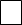 7. Fecha de incidente dando lugar a la discriminación: ______________________________8. Describe cómo fueron discriminados. ¿Lo que pasó y quién fue el responsable? Para espacio adicional, adjuntar hojas adicionales de papel o la parte posterior de la forma.________________________________________________________________________________________________________________________________________________________________________________________________________________________________________________________________________________________9. Qué representantes de Island Metro son las personas que se alega fueron involucrados?______________________________________________________________________10. Donde tomó lugar el incidente. Por favor proporcione el autobús número, nombre del conductor, ubicación, etc. __________________________________________________________________________________________________________________________________________________________________________________________________________________11.  ¿Los testigos? Por favor proporcione su información de contacto.Nombre:______________________________________________________________Domicilio:____________________________________________________________Cuidad:_____________________________Estado:___________ Zip código: ________Teléfonos: (Casa)____________________________(otros)_______________________Nombre:______________________________________________________________Domicilio:____________________________________________________________Cuidad:_____________________________Estado:___________ Zip código: ________Teléfonos: (Casa)____________________________(otros)_______________________Nombre:______________________________________________________________Domicilio:____________________________________________________________Cuidad:_____________________________Estado:___________ Zip código: ________Teléfonos: (Casa)____________________________(otros)_______________________Nombre:______________________________________________________________Domicilio:____________________________________________________________Cuidad:_____________________________Estado:___________ Zip código: ________Teléfonos: (Casa)____________________________(otros)_______________________12. ¿Has presentar esta queja con otra agencia federal, estatal o local?(Compruebe el espacio correspondiente) Si NoSi la respuesta es Sí, compruebe que cada denuncia agencia con:Agencia Federal para el agencia estatal Agencia Local otros ______13. Proporciona información de persona de contacto para también presentó la queja con la Agencia:Nombre:______________________________________________________________Domicilio:____________________________________________________________Cuidad:_____________________________Estado:___________ Zip código: ________Teléfonos: (Casa)____________________________(otros)_______________________Fecha: ___________________________________________Firme la demanda en el espacio de abajo. Adjunte cualquier documento que crees que es compatible con su queja._______________________________________________		________________Fecha Firma del demandante